5.3.1Number of awards/medals for outstanding performance in sports/ cultural activities at University / state/ national / international level (award for a team event should be counted as one) during the last five years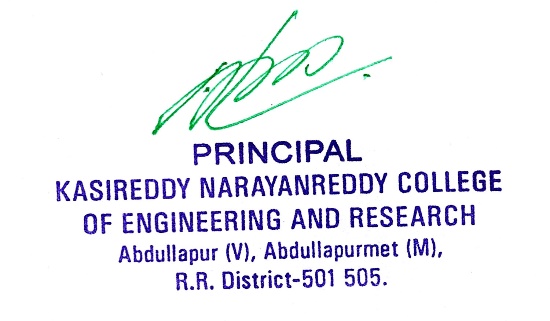 S.NOFINDING OF DVVURLURL1e-copies of award letters and certificates2021-22View Document1e-copies of award letters and certificates2020-21View Document1e-copies of award letters and certificates2019-20View Document1e-copies of award letters and certificates2018-19View Document1e-copies of award letters and certificates2017-18View Document